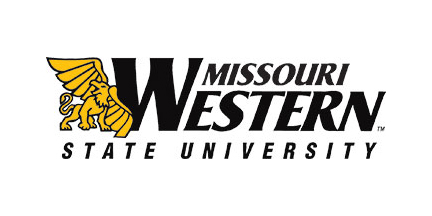 Academic Advising SyllabusSpring 2022Academic Advising Description/Definition“Academic advising is an educational process that, by intention and design, facilitates students’ understanding of the meaning and purpose of higher education and fosters their intellectual and personal development toward academic success and lifelong learning.” (NACADA, 2004)At Missouri Western State University, academic advising provides students with the opportunity to build a relationship with their advisor for the purpose of gaining assistance in planning their educational career, in learning the skills needed for academic success, and in learning how to access the variety of resources and services available to them through Missouri Western.Academic advising is a collaborative educational process based on mutual respect. Students and their advisors are partners in meeting essential learning outcomes, ensuring student academic success, and outlining the steps for achievement of the students’ personal, academic, and career goals. This partnership requires participation and involvement over the student’s entire educational experience at the university. The student and advisor both have clear responsibilities for ensuring the advising partnership is successful.Advisor Responsibilities | As your advisor you can expect me to…Understand and effectively communicate the curriculum, graduation requirements, and university policies and proceduresEncourage and guide you as you define and develop realistic goalsEncourage and support the development of clear and attainable educational plans Provide you with information about and strategies for utilizing the  available resources and services on campusAssist you in understanding the purposes and goals of higher education and its effects on your life and personal goalsMonitor and accurately document your progress toward meeting your goalsBe accessible for meeting with you via office hours, telephone, or e-mailAssist you in gaining decision-making skills and skills in assuming responsibility for your educational plans and achievementsMaintain confidentialityAdvisee Responsibilities | As an advisee, your responsibilities and expectations are to…Schedule regular appointments or make regular contacts with me during each semesterKeep a personal record (“advising portfolio”) of your progress toward meeting your goals Come prepared to each appointment with questions or material for discussionBe an active learner by participating fully in the advising experienceAsk questions if you do not understand an issue or have a specific concernComplete all assignments or recommendations provided by meClarify personal values and goals and provide me with accurate information regarding your interests and abilitiesBecome knowledgeable about college programs, policies, and proceduresDevelop a degree plan for successfully achieving your goals and select courses each semester to progress toward fulfilling this planUtilize campus resources to assist in achieving your academic, personal, and career goalsCheck your email and all other electronic resources daily.Accept responsibility for decisionsPolicies and Procedures:To receive my undivided attention, please schedule an appointment by one of the following ways:Call 816.271.5990, or my direct line which is 816.271.5878.  Online through http://griff.vn/ShellyLCome to the front desk of Eder 209 – Student Success & Academic Advising Center and schedule an appointment.If you are making an appointment for priority registration or general discussion, please allow 30 minutes for that appointment.  If you are coming for assistance with a degree plan, please allow 60 minutes for that appointment.  Please do not send me an email asking for an appointment time.Email:  Advisors will use Missouri Western email as a primary means of communication with advisees. Students should correspond with advisors using their Missouri Western State University email account to ensure the security of their own academic record.Cell Phones: It is inappropriate to use your cell phone in the Student Success & Academic Advisement Center. Please silence your cell phone before you come to your advising appointment.FERPA stands for Federal Education Rights and Privacy Act. This is a law that protects the privacy of student education records. By law, I am unable to share your educational records with anyone unless you have completed a release form with contact information of the person(s) with whom you want that information shared. This release form must be on file with the Registrar’s Office in your permanent file.  Statement to advisees:Please understand that I will not make decisions for you during our advising sessions.  I will provide you with the most accurate information available to me, and we will work together to create a realistic plan to accomplish your educational and career goals.  However, the educational choices you make are yours and the responsibility for knowing and fulfilling degree requirements rests with you.Completion:Our time working together will conclude when you choose and declare an academic major.  It is important that your choice of a major be satisfying to you and that it be in keeping with your future goals.  When you declare your major, you will be assigned a new advisors who will be a specialists in your new program.Important Spring 2022 dates:Suggested Activities for Student SuccessGet involved in a campus organization, particularly those related to major interests.Meet with each instructor and academic advisor within the first month of class.Seek assistance if encountering difficulties with adjustment to collegeMaintain a folder with academic documents: planning forms, information about majors/careers of interest, transcripts, course syllabi, financial documents, etc.  Maintain a calendar of important academic deadlines, major projects and exams.Visit the Career Development Center for assistance with career planning, searching for on- and off-campus employment, and programming to assist students and alumni in making meaningful career, educational, and life choices. There are Career Mentors there to assist in developing your resume, finding a job, or discussing your career assessment results.  Schedule an appointment with a Career Mentor in the Career Development Center by calling 816.271.4292 or by emailing careercenter@missouriwestern.edu.Research possible majors and take a wide variety of courses.Conduct informational interviews or job shadow.Plan summer/break activities to include educationally valuable employment, internships, volunteer work or study away.Practice good study habits: attend class regularly, sit near the front of the class, use short periods of time effectively, and study in a quiet setting.Ask about academic resources available for student success.  Services at the Center for Academic Support (CAS in Hearnes 213) can be of great assistance.Assistance with Issues Involving DisabilitiesMissouri Western State University is dedicated to providing equal opportunity and access for every student.  It           is important that if you feel you need accommodations for a learning or physical disability that you make your advisor aware of these accommodations.  In some cases, your advisor may refer you to the Disability Services Office for assistance.  The staff of Disability Services provides a broad range of supportive services in an effort to ensure that the individual needs of each student are met.  In addition, the staff functions as an advocate for students with disabilities on the Missouri Western campus. Through active involvement with all areas of the University, the office is able to monitor conditions relevant to students with disabilities and to provide help with decisions affecting their quality of life.Access your Griffon GPS by:Log into your Goldlink accountClick on the “Student Academics” tabGo to the “Student Records” box and click on “Griffon GPS”Registering for classes:Log into your Goldlink accountClick on the “Student Academics” tabGo to the “Registration” box and click “Add or Drop Classes”Click the check mark to “Accept the terms and continue registration”Click on “Schedule Planner” to chart out possible schedules for next semesterOnce schedule has been selected, send it to your shopping cartOn the Schedule Planner Registration cart page, click on “Register”Enter your alternate PIN number on the next screenClick “Submit Changes” on the next screenGo to the top and click on Main MenuClick on “View (and Print) Condensed Schedule” in the Registration boxPrint your schedule Important ResourcesFERPA | Right to Privacy InformationThe Family Education Right to Privacy Act is a federal law that aims to protect the privacy of students.  This means that only you have legal access to your grades. Your parents, friends, peers, and significant others do not.  You have the option to sign a waiver of these rights, but if you have not signed such a waiver, I am not allowed by federal law to discuss your grades with anyone but you. To ensure your privacy is not violated, I will only disseminate information over your Missouri Western (@missouriwestern.edu) email account. Do not share your email password with anybody you would not want seeing your educational records.AdvisorShelly LundyOfficeEder Hall, Room 209EStudent Success and Academic Advising Center4525 Downs DriveSt. Joseph, MO  64507Phone816-271-5878E-Mailslundy@missouriwestern.eduAdvising Hours8:00am - 4:30pmPlease schedule an appointment, one day in advance if possible, by visiting:  http://griff.vn/ShellyL or calling the Student Success & Academic Advising Center front desk at 816.271.5990ResourcesMWSU Undergraduate Catalog – Click HereAdvising Webpage – Click HereSuccess Videos and Handouts – Click HereTraitify Career Planning – Click HereJanuary 1-2Campus closedJanuary 3Campus re-opensJanuary 5Deadline for Students to make payment arrangements (paid in full, full financial aid coverage and/or payment plan in place for balance). Students who have not made payment arrangements may be administratively dropped from Spring 2022 classesJanuary 11GO (Griffon Orientation)  January 11Email to Faculty/Advisors about Early Intervention ReportingJanuary 13Walk-in registration January 17Martin Luther King, Jr. Day (No Classes/Campus Closed)January 18Classes Begin (Full semester and First Session classes)January 18-19Late Registration/ Add Period (First Session classes)January 18-19Drop Period with No Transcript Entry (First Session classes)January 18-24Late Registration/Add Period (Full Semester classes)January 18-24Drop Period with No Transcript Entry (Full Semester classes)January 20-3150% refund for complete withdraw from session (First session)January 20-February 16Withdrawal period (“W” recorded on transcript) (First Session classes)January 24Last Day to Change from “Audit” to “Credit” (Full Semester and First Session classes)January 25-April 1Withdrawal Period for Semester Long Courses (“W” Recorded on Transcript)January 28Last day to choose A/CR/U (Pass/Fail) Option (First Session classes)January 28Degree Progress Review sent to students by Financial Aid February 1SAP Review Forms sent to students and department chairsFebruary 4Priority Advisement Information Sent to all Departments by Student SuccessFebruary 11Last Day to Choose A/CR/U (Pass/Fail) Option (Full Semester classes)February 11Grades due for Fall 2021 incompletesFebruary 14Deadline for Assigning Academic AdvisorsFebruary 15Online schedule available (Summer and Fall)February 16Last day to withdraw (“W” recorded on transcript) (First Session classes)February 16Last day to change from “credit” to “audit” (First Session classes)February 21President’s Day (Classes in Session/ Campus Open)February 23Summer/Fall advisement beginsMarch 1Priority Deadline for Summer 2022 Graduation Application (late fee of $25 added if application is filed after June 2, 2022)March 4Last day of classes (First session classes)March 4Final Exam (First session classes)March 7Classes Begin (Second Session classes)March 7Priority Registration Begins for Summer and/or Fall 2022    *March 7Begin Registering Seniors    *March 10Begin Registering Juniors    *March 14Begin Registering Sophomores    *March 16Begin Registering FreshmenMarch 7-8Late Registration/ Add Period (Second Session classes)March 7-8Drop Period (no transcript entry) (Second Session classes)March 9-1850% refund for complete withdraw from session (Second session)March 9- April 13Withdrawal period (“W” recorded on transcript) (Second Session classes)March 11Last day to change from “audit” to “credit” (Second Session classes)March 16Midterm Grades Due (10:00 AM Deadline) (Full Semester classes)March 16Final grades due (10:00 AM deadline) (First Session classes)March 18Last day to choose A/CR/U (Pass/Fail) Option (Second Session classes)March 19-27Spring Break (No Classes/Campus Open)March 29Classes ResumeApril 1Last Day to Change from “Credit” to “Audit” (Full Semester classes)April 1Last Day to Withdraw (“W” Recorded on Transcript) (Full Semester Classes)April 10Summer Registration Begins (for current non-degree seeking students and all summer applicants who have completed files)April 10Fall Registration Begins for New Transfer/Returning Students with Complete Files- Advising Appointment RequiredApril 13Last day to change from “credit” to “audit” (Second Session classes)April 13Last day to withdraw (“W” recorded on transcript) (Second Session classes)April 20Last installment payment dueApril 20Fall Registration Begins for Non-Degree Seeking StudentsApril 29Last Day of Classes (Full Semester and Second Session classes)May 2-6Spring Finals Exams (Full Semester and Second Session classes)May 7Commencement for Spring and Summer GraduatesMay 10Final Grades Due for Spring (10:00 AM deadline) (Full Semester and Second Session classes)May 17Deadline for Students to make payment arrangements (paid in full, full financial aid coverage and/or payment plan in place for balance). Students who have not made payment arrangements may be administratively dropped from Fall 2022 classesMay 30Memorial Day Holiday (No Classes/Campus Closed)May 31Classes Begin for Eight Week Classes and First Four Week Classes May 31Late Registration for First Four-Week Summer Classes; Add Period for First Four-Week Summer Classes May 31Drop Period for First 4-week classes (No Transcript Entry)May 31-June 1Late Registration/Add Period for 8-week classesMay 31- June 1Drop Period for Eight Week Summer Classes with no Transcript Entry June 2-16Withdraw period (“W” recorded on transcript) for first eight-week sessionJune 2-16Withdrawal Period (“W” recorded on transcript) for First Four-Week ClassesJune 2-30Withdrawal period (“W” recorded on transcript) for Eight-Week ClassesJune 6Last Day to Change from “Audit” to “Credit” (Full semester and First Four-week Summer classes)June 8GO (Griffon Orientation)-TransfersJune 10Last Day to Choose A/CR/U Option (Full semester and First Four-week Summer classes)June 15Send Reminder about Fall Graduation Application Deadline July 1stJune 14GO (Griffon Orientation) – Honors Registration (Top Scholarship Students) and AthletesJune 15-16GO (Griffon Orientation) -FreshmanJune 16Last Day to Change from “Credit” to Audit” for First Four-Week ClassesJune 16Last Day to Withdraw from First 4-week classesJune 21-23GO (Griffon Orientation) - FreshmenJune 23Last day of classes; Final Exam First Four Week Classes June 27Classes Begin for Second Four Week Session Summer Classes June 27Late Registration and Add period for Second Four Week Classes June 27Drop Period for Second Four Week Classes (No Transcript Entry)June 28-July 14Withdraw Period for Second Four Week ClassesJune 29Final Grades Due for First Four-Week Classes (10:00 AM Deadline)June 30Last Day to Withdraw from Eight Week Classes (“W” Recorded on Transcript)June 30Last Day to Change From “Credit” to “Audit” for Eight-Week ClassesJuly 1Priority Deadline for Fall Graduation Application July 1Grades Due for Spring 2022 IncompletesJuly 1Last Day to Change from “Audit” to “Credit” for Second Four-Week ClassesJuly 4Independence Day (No Classes/ Campus Closed)July 8Last Day to Choose A/CR/U Option for Second Four-Week ClassesJuly 12-13GO (Griffon Orientation) - FreshmenJuly 14Last Day to Change from “Credit” to “Audit” for Second Four-Week ClassesJuly 14Last Day to Withdraw from Second Four-Week Classes (“W” Recorded on Transcript)July 19-20Griffon Orientation (possibly virtual) for non-traditional (21+) studentsJuly 21Last Day of Classes; Final Exams for Eight Week and Second Four Week ClassesJuly 27Final Grades Due for Eight-Week and Second Four-Week Classes (10:00 AM Deadline)Center for Academic Support (Tutoring)Hearnes 213816-271-4524Student Success & Academic Advising CenterEder 209816-271-5990Counseling CenterEder 203816-271-4327Financial AidEder 103816-271-4361 or 816-271-4362Business OfficeEder 104816-271-4324Accessibility Resource CenterBlum 234816-271-4330Registrar’s OfficeEder 102816-271-4211Center for Multicultural EducationBlum 207816-271-4150Center for Student InvolvementBlum 207816-271-4159Residential LifeCommons 106816-383-7100Center for ServiceEder 202816-271-4100Center for Military and Veteran ServicesEder 200816-271-4111Non-Traditional & Commuter Student CenterBlum 234816-271-4280Career Development CenterBlum 210816-271-4292